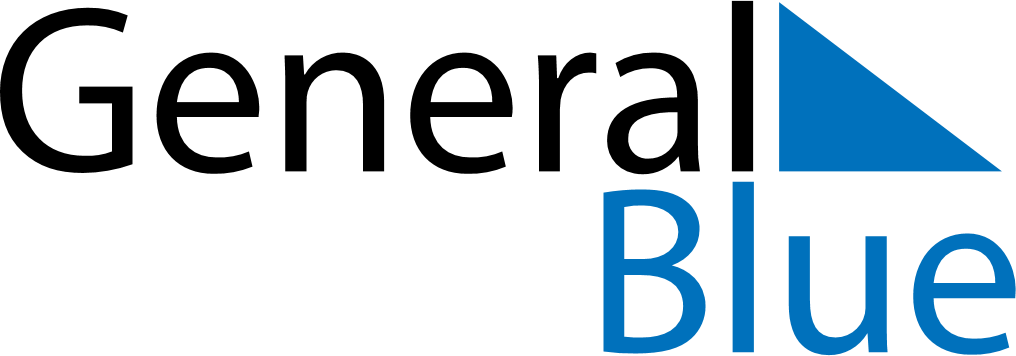 November 2024November 2024November 2024November 2024November 2024November 2024Livada, Satu Mare County, RomaniaLivada, Satu Mare County, RomaniaLivada, Satu Mare County, RomaniaLivada, Satu Mare County, RomaniaLivada, Satu Mare County, RomaniaLivada, Satu Mare County, RomaniaSunday Monday Tuesday Wednesday Thursday Friday Saturday 1 2 Sunrise: 7:12 AM Sunset: 5:09 PM Daylight: 9 hours and 57 minutes. Sunrise: 7:13 AM Sunset: 5:08 PM Daylight: 9 hours and 54 minutes. 3 4 5 6 7 8 9 Sunrise: 7:15 AM Sunset: 5:06 PM Daylight: 9 hours and 51 minutes. Sunrise: 7:16 AM Sunset: 5:05 PM Daylight: 9 hours and 48 minutes. Sunrise: 7:18 AM Sunset: 5:03 PM Daylight: 9 hours and 45 minutes. Sunrise: 7:19 AM Sunset: 5:02 PM Daylight: 9 hours and 42 minutes. Sunrise: 7:21 AM Sunset: 5:00 PM Daylight: 9 hours and 39 minutes. Sunrise: 7:22 AM Sunset: 4:59 PM Daylight: 9 hours and 36 minutes. Sunrise: 7:24 AM Sunset: 4:58 PM Daylight: 9 hours and 33 minutes. 10 11 12 13 14 15 16 Sunrise: 7:25 AM Sunset: 4:56 PM Daylight: 9 hours and 30 minutes. Sunrise: 7:27 AM Sunset: 4:55 PM Daylight: 9 hours and 27 minutes. Sunrise: 7:28 AM Sunset: 4:54 PM Daylight: 9 hours and 25 minutes. Sunrise: 7:30 AM Sunset: 4:52 PM Daylight: 9 hours and 22 minutes. Sunrise: 7:32 AM Sunset: 4:51 PM Daylight: 9 hours and 19 minutes. Sunrise: 7:33 AM Sunset: 4:50 PM Daylight: 9 hours and 17 minutes. Sunrise: 7:34 AM Sunset: 4:49 PM Daylight: 9 hours and 14 minutes. 17 18 19 20 21 22 23 Sunrise: 7:36 AM Sunset: 4:48 PM Daylight: 9 hours and 11 minutes. Sunrise: 7:37 AM Sunset: 4:47 PM Daylight: 9 hours and 9 minutes. Sunrise: 7:39 AM Sunset: 4:46 PM Daylight: 9 hours and 6 minutes. Sunrise: 7:40 AM Sunset: 4:45 PM Daylight: 9 hours and 4 minutes. Sunrise: 7:42 AM Sunset: 4:44 PM Daylight: 9 hours and 1 minute. Sunrise: 7:43 AM Sunset: 4:43 PM Daylight: 8 hours and 59 minutes. Sunrise: 7:45 AM Sunset: 4:42 PM Daylight: 8 hours and 57 minutes. 24 25 26 27 28 29 30 Sunrise: 7:46 AM Sunset: 4:41 PM Daylight: 8 hours and 55 minutes. Sunrise: 7:47 AM Sunset: 4:40 PM Daylight: 8 hours and 53 minutes. Sunrise: 7:49 AM Sunset: 4:40 PM Daylight: 8 hours and 50 minutes. Sunrise: 7:50 AM Sunset: 4:39 PM Daylight: 8 hours and 48 minutes. Sunrise: 7:51 AM Sunset: 4:38 PM Daylight: 8 hours and 46 minutes. Sunrise: 7:53 AM Sunset: 4:38 PM Daylight: 8 hours and 45 minutes. Sunrise: 7:54 AM Sunset: 4:37 PM Daylight: 8 hours and 43 minutes. 